Raps schreiben.       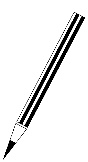 Schritt 1. Ein Thema aussuchen. Frustrierende Situationen in der ersten Person beschreiben. Oft gebrauchte Themen…Schritt 2. Wie lang?   16 Takte (4 Schläge). = 16 Textzeilen- Allein = 16 Textzeilen- In Paaren = jeder 8 Textzeilen- oder 4er Gruppen = jeder 4 TextzeilenSchritt 3. Reime? Die letzten Worte jeder Textzeile sollen sich reimen.   Prüfungsstress, den brauche ich nicht,der Druck ist für meinen Kopf ein GiftTipp! Online findet man Ein Lexikon für Reime.www.woxikon.de    www.reimbuch.net    www.was-reimt-sich-auf.de Schritt 4. Texte schreiben Immer 4 Takte befassen sich mit einem Teil deiner Geschichte.Title_____________von________________________Schritt 5: Fixieren des Rhythmus ihrer Texte. Schreibe deinen Text in die folgenden 16 Kisten. Überlege dir, wie du den Text rhythmisch ausdrücken willst. Was passt zu deinem Text?- Rappst du schnell? (16tel) oder langsam (4tel) ?- Wiederholst du deine rhythmischen Ideen?- Verwendest du Überraschungen? (Pausen an unerwarteten Stellen)- Was macht dein/e Lieblingsrapper/in? Hör und beobachte genau,  wie sie den Rhythmus konkret einsetzen.- Trennungs-/Beziehungsproblem- Kein Geld/keine Perspektive- Schule ist langweilig/wichtig aber schwierig- Freunde sind Fake/nicht vertrauenswürdig - Schwierige Familiensituation- ?- ?- ?Takte 1 - 4 Beschreibe deine Situation.  Takte 5 - 8 Wie wirkt sich die Situation auf deine Familie oder deine Freunde aus?- Wo bist du?- Wie sieht die Situation aus?- Wie fühlt sich das an?- Was denken deine Freunde, Familie oder Nachbarn über deine Situation?- Haben sie etwas ähnlich erlebt?Takte 9 - 12 Wie befreist du dich aus der Situation?Takte 13 -16 Wie fühlt es sich an, wenn du aus der schwierigen Situation herauskommst?- Hast du einen Plan?- Hast du Antworten?- Hast du die Kraft um deine   Probleme zu überwinden?- Wie wird gefeiert?- Mit wem wirst du feiern?- Wie sieht dieser Triumph aus?123456789101112131415161                                                   1                                                   1                                                   1                                                   2222333344444222222223333444443                                                   3                                                   3                                                   3                                                   22223333444444                                               4                                               4                                               4                                               22223333444445                                               5                                               5                                               5                                               22223333444446                                                6                                                6                                                6                                                22223333444447                                               7                                               7                                               7                                               22223333444448                                               8                                               8                                               8                                               22223333444449                                              9                                              9                                              9                                              222233334444410                                                 10                                                 10                                                 10                                                 222233334444411                                                   11                                                   11                                                   11                                                   222233334444412                                                   12                                                   12                                                   12                                                   222233334444413                                                   13                                                   13                                                   13                                                   222233334444414                                                   14                                                   14                                                   14                                                   222233334444415                                                   15                                                   15                                                   15                                                   222233334444416                                                   16                                                   16                                                   16                                                   2222333344444